Y5 Autumn 2 Science Homework.The Solar SystemYour task this term is to make a 3D model of the Solar System.You may use any materials you wish. Last year pupils used papier-mâché, lego, stones, polystyrene, Christmas baubles, clay, pompoms or a mixture of materials.Success criteria:-It must be your own workYou must explain and evaluate your work in your enrichment homework book along with a photograph (we can do this in school) as evidence.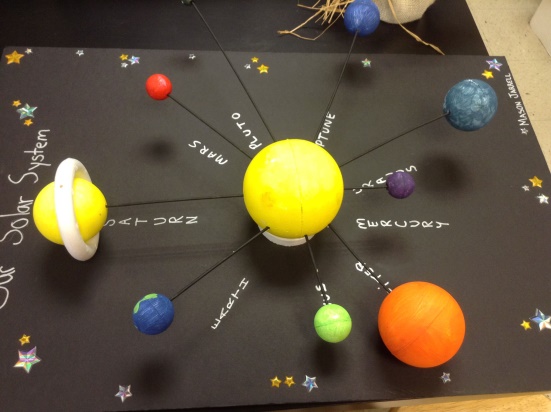 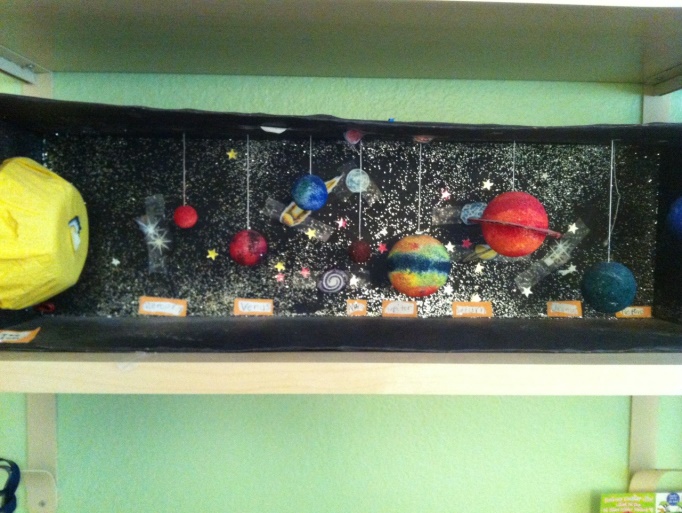 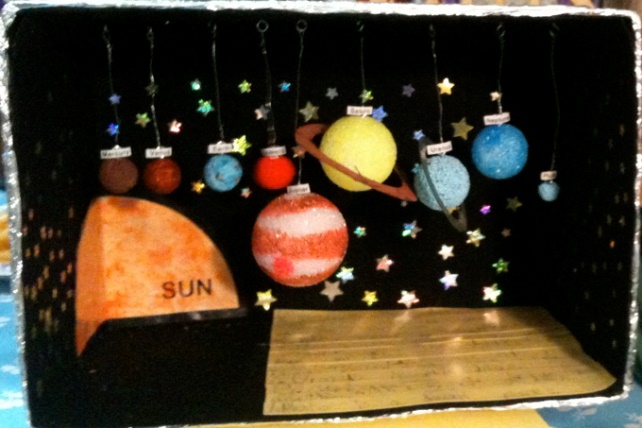 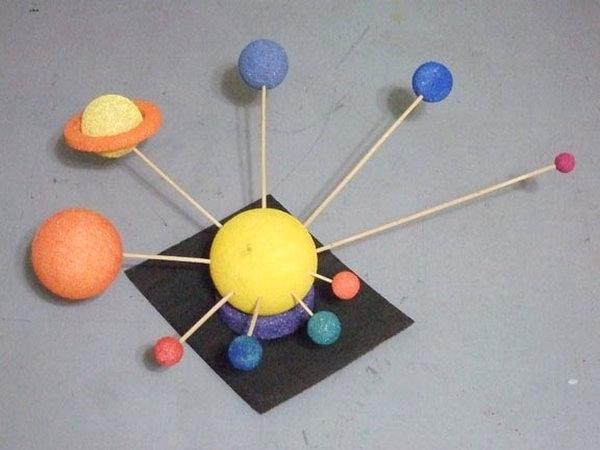 Have a look in the top corridor for more ideas.